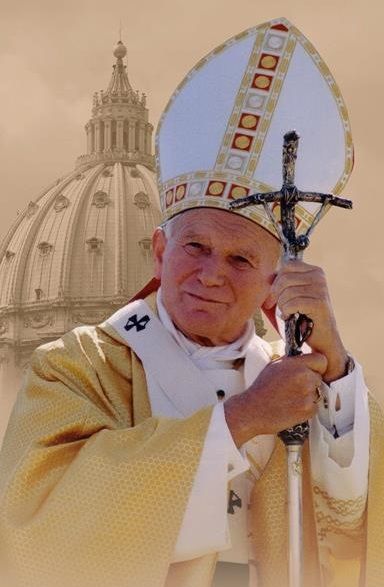 Konkurs plastyczny pod hasłem: ,,Nasz Patron – św. Jan Paweł II moim Autorytetem”               Szkoła Podstawowa im. Jana Pawła II w Płaskiej zaprasza serdecznie wszystkich uczniów naszej szkoły do udziału w konkursie plastycznym ,,Nasz Patron – św. Jan Paweł II moim Autorytetem”, który został zorganizowany dla uczczenia  100. rocznicy urodzin Jana Pawła II; 20. rocznicy nadania Szkole Podstawowej w Płaskiej imienia Jana Pawła II oraz 15. rocznicy śmierci Jana Pawła II. Z uwagi na wyjątkowe okoliczności i panującą sytuację prace przesyłane będą drogą elektroniczną.             Zadaniem konkursowym jest wykonanie pracy plastycznej w formacie A4 na w/w temat w sposób tradycyjny (ręcznie) techniką dowolną. Szczegóły w załączonym Regulaminie. Wykonane prace plastyczne należy dokładnie sfotografować i przesłać zdjęcie na adres monikamuzyka@wp.pl   do 01.06.2020r.Regulamin Szkolnego  Konkursu Plastycznego „Nasz Patron – Święty Jan Paweł II moim Autorytetem”I. Organizatorzy    - Szkoła Podstawowa im. Jana Pawła II w PłaskiejII. Cele konkursu:  1.Pogłębienie wiedzy o życiu, działalności, twórczości  i  osobowości papieża Jana Pawła II wśród dzieci i młodzieży.  2.Odwołanie się do nieprzemijających wartości  Jana Pawła II.  3. Rozwijanie wyobraźni oraz twórczych umiejętności dzieci i młodzieży.  4. Prezentacja i popularyzacja plastycznej twórczości dzieci i młodzieży.III. Zasady konkursu:1.    Konkurs adresowany jest do uczniów Szkoły Podstawowej im. Jana Pawła II w Płaskiej.2.    Prace uczestników konkursu będą oceniane przez jury, a autorzy wybranych prac otrzymają dyplomy i nagrody.           3.    Konkurs będzie przebiegał w czterech kategoriach:         - kategoria I: dzieci przedszkolne         - kategoria II: klasy I - III szkoły podstawowej         - kategoria III: klasy IV –V         - kategoria IV: klasy VI - VIII 4.    Uczestnicy wykonują pracę plastyczną zgodnie z hasłem konkursu
„Nasz Patron – Święty Jan Paweł II moim Autorytetem ”. 5.    Format pracy: A-46.    Technika wykonania dowolna: - malarstwo,-  grafika, -  rysunek,- collage (naklejanie różnych elementów np.: wycinanki, materiały, bibuła, kolorowanie elementów kredkami, farbami i inne, tylko w tym przypadku na płasko),- wydrapywanki (kolorowanie całkowite kartki na różne kolory kredkami świecowymi, malowanie czarną farbą i wydrapywanie wzorów)-  mozaika (z wycinanki),-  wydzieranka,- wycinanka i inne techniki plastyczne. (płaska, bez użycia materiałów nietrwałych: plasteliny, modeliny, kaszy itp., z możliwością eksponowania w ramie pod szkłem).7.   Zdjęcia prac należy przesłać do dnia  01.06.2020r.  na adres monikamuzyka@wp.pl podpisując w temacie emaila : imię i nazwisko autora pracy, klasa (grupa przedszkolna), kategoria.8.  Zdjęcia nagrodzonych prac prezentowane będą na stronie internetowej szkoły (oraz – w zależności od zaistniałej sytuacji z racji pandemii-na wystawie pokonkursowej w Szkole Podstawowej im. Jana Pawła II w Płaskiej.)9.  Rozstrzygnięcie konkursu odbędzie się 05.06.2020r. Wyniki konkursu ogłoszone zostaną na stronie internetowej naszej szkoły. Rozdanie dyplomów, nagród oraz otwarcie wystawy pokonkursowej -   z racji na istniejącą w kraju sytuację - odbędzie się w nowym roku szkolnym.V. Uwagi organizatorów:1.    Praca musi być wykonana tylko przez jednego autora samodzielnie (prace zbiorowe nie będą brane pod uwagę).2.    Uczestnik konkursu wykonuje tylko jedną pracę, którą po wysłaniu zdjęcia zatrzymuje w teczce, by się nie zniszczyła i nie zgubiła – dzieci starsze najlepiej, by włożyły ją z teczką do książki od plastyki. Wszystkie prace należy przynieść w nowym roku szkolnym na wystawę pokonkursową.3.    Zdjęcia prac  nadesłanych po terminie oraz niezgodne z regulaminem nie będą oceniane.4. Organizatorzy zastrzegają sobie prawo do ich wystawiania i nieodpłatnego reprodukowania oraz możliwość zmian w regulaminie, o których zainteresowani zostaną powiadomieni pisemnie.5.    Organizator informuje, że dyplomy będą wydawane jedynie zwycięzcom i wyróżnionym w poszczególnych kategoriach. Organizator nie przewiduje wydawania zaświadczeń oraz dyplomów za uczestnictwo w w/w konkursie.                                                                                 Dodatkowe informacje nt. konkursu p. Monika Jagłowska